Matériel de manipulation pour raisonner (comprendre ou exprimer) au 3e cycleL’armoire math interactive Web donne accès à une version numérique du matériel ICI.Raisonnement et matériel_tableau10_3e cycle_JM_CSSBE_septembre2021Jetons ( bicolores)Bouliers et abaquesBlocs mosaïquesRéglettesCubes emboîtables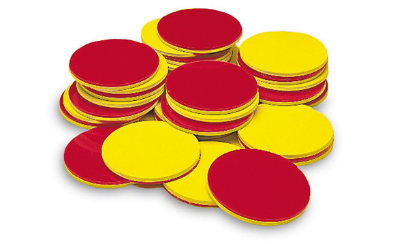 -Grouper et dégrouper-Travailler la fraction (collection)-Construire des fractions équivalentes-Réaliser des expériences liées à la probabilité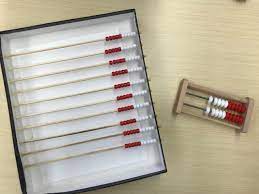 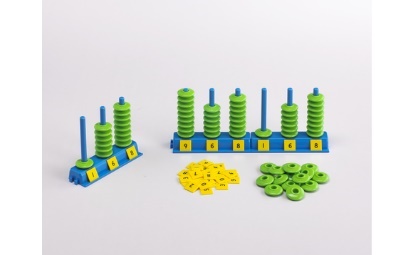 -Représenter des nombres-Travailler la valeur de position-Travailler le vocabulaire lié aux nombres-Effectuer des opérations-Développer des stratégies de calcul mental-Boulier Rekenrek ICI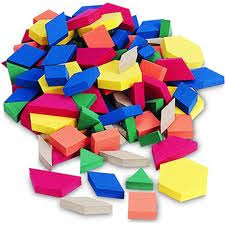 -Représenter des fractions  (surface)-Opérer sur les fractions-Créer des frises et des dallages (réflexion, translation)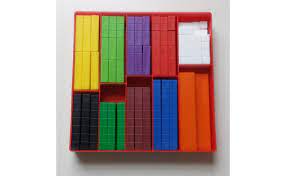 -Travailler le sens de la fraction (longueur)-Opérer sur les fractions-Représenter et ordonner des fractions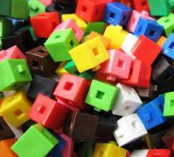 -Grouper et dégrouper-Faire des approximations -Travailler la fraction (collection)-Construire des fractions équivalentes-Mesurer (unités conventionnelles)-Représenter des diagrammes à bandes-Construire des polyèdresSolidesGéoplan Droites numériques non graduées ou du temps, disque des centièmes etbandes de cartonGrilles de nombres, grilles vierges, table de PythagoreBlocs base 10 et tableaux etpapier à plier 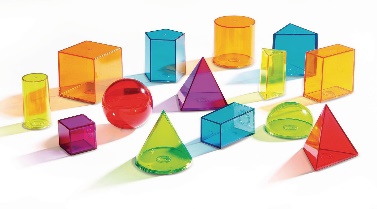 -Classifier des solides-Décrire des solides -Comparer des solides-Aborder la relation d’Euler-Développer des  polyèdres ICI et ICI-Estimer et mesure des volumes 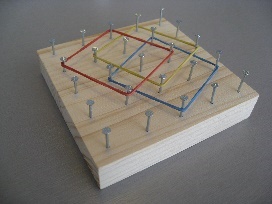 -Tracer et observer des figures planes-Travailler l’aire et le périmètre-Représenter des fractions-Opérer sur des fractions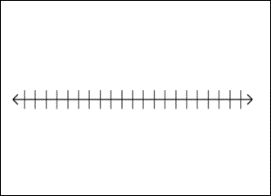 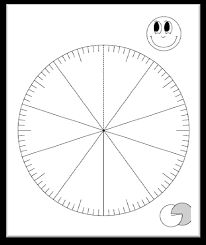 -Représenter, associer et comparer des nombres décimaux, des fractions (longueur et surface), des pourcentages-Corde à linge pour la droiteDisque des centièmes-Représenter, associer et comparer des nombres décimaux, des fractions, des pourcentages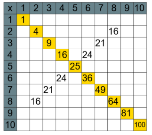 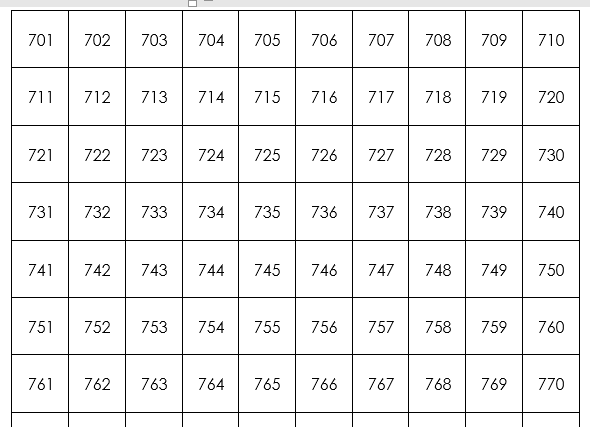 -Calcul mental ICI-Grilles des 1000 premiers nombres ICI-Table de Pythagore (10 x 0) ICI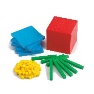 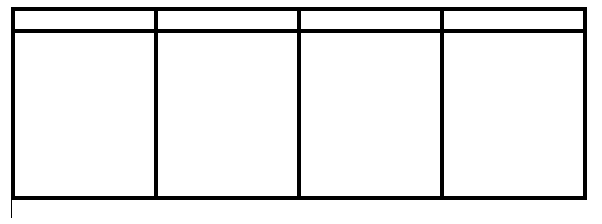 Blocs base 10 et tableau-Faire des échanges-Effectuer des opérations Représenter des nombres naturels et décimaux-Représenter des fractions -Construire des fractions équivalentes-Matériel virtuel ICI -Papier à plier pour les fractions-Papier ciré pour l’ouverture d’un angle-Tableau relations unités de mesure